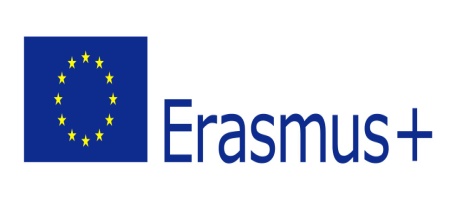 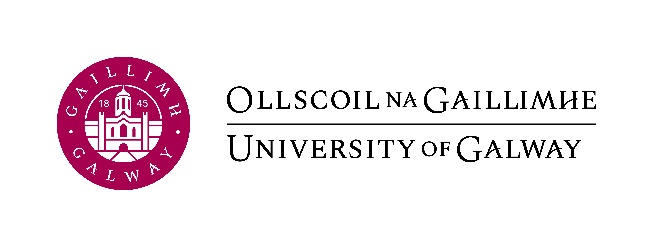 Certificate of AttendanceErasmus+ Staff Teaching Assignments Academic Year 20__ / __This certificate confirms that ______________________________ (Name of Staff Member)attended  _____________________________ (Name of University)Exact dates on which teaching was carried out: ________________________________________________Total hours taught: _________________________________Signed on behalf of the host university:__________________________________________________________________________(Name and title)Date:	 __________________Stamp/Seal of University: